Publicado en  el 04/03/2016 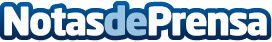 El número de concursos de acreedores en febrero desciende un 15,6% respecto el mismo periodo del 2015Durante el mes de febrero se iniciaron un total de 443 procesos formales de insolvencia, una cifra que representa la más baja desde los datos registrados en 2008. A pesar de la buena noticia, la cifra de concursos de acreedores todavía muestra una gran diferencia con los 126 casos que se registraron en 2008. A día de hoy y en lo que va de año 2016, en España ya se han registrado 724 casos Datos de contacto:Nota de prensa publicada en: https://www.notasdeprensa.es/el-numero-de-concursos-de-acreedores-en_1 Categorias: Finanzas Telecomunicaciones Emprendedores Recursos humanos http://www.notasdeprensa.es